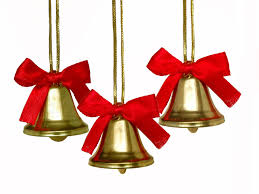 Sending you the blessings of the season and wishing you a very joyousChristmas and a prosperous, healthy New Year! May your season be touched with the simple grace of Christ's love.Merry Christmas &Happy New Year 2017U.S. INTERNATIONAL CHRISTIAN ACADEMYwww.usicahs.orgadmin@USICAHS.ORG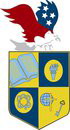 